Выписка из Единого государственного реестра недвижимости об основных характеристиках и зарегистрированных правах на объект недвижимости  Сведения об основных характеристиках объекта недвижимости На основании запроса от ___________ , поступившего на рассмотрение _____________________,           (дата запроса)     (дата получения запроса) сообщаем, что согласно записям Единого государственного реестра недвижимости: 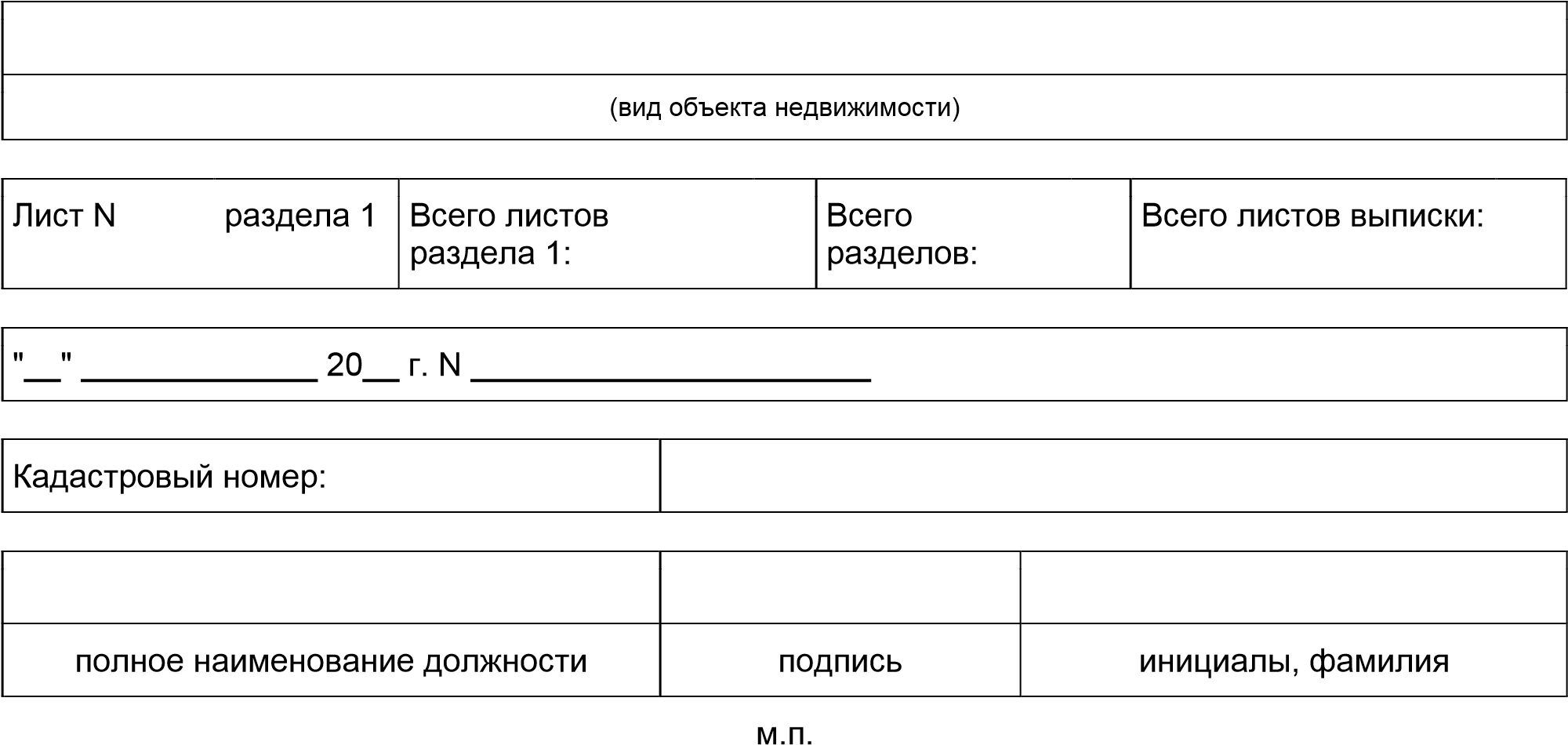 м.п. Сведения о зарегистрированных правах "__" _____________ 20__ г. N ______________________ м.п. Номер кадастрового квартала: Дата 	присвоения 	кадастрового номера: Ранее присвоенный государственный учетный номер: Адрес: Площадь, м2: Основная 	характеристика 	(для сооружения): Основная 	характеристика 	(для сооружения): тип значение единица измерения Степень готовности объекта незавершенного строительства, %: Основная характеристика объекта незавершенного строительства и ее проектируемое значение: Основная характеристика объекта незавершенного строительства и ее проектируемое значение: тип значение единица измерения Назначение: Проектируемое назначение: Наименование: Количество этажей, в том числе подземных этажей: Номер этажа, на котором расположено помещение: Вид жилого помещения: Год ввода в эксплуатацию: полное наименование должности полное наименование должности подпись подпись инициалы, фамилия инициалы, фамилия м.п. м.п. м.п. м.п. (вид объекта недвижимости) (вид объекта недвижимости) (вид объекта недвижимости) (вид объекта недвижимости) Лист N 	раздела 1 Всего листов 	 раздела 1: Всего листов 	 раздела 1: Всего разделов: Всего листов выписки:  "__" _____________ 20__ г. N ______________________ "__" _____________ 20__ г. N ______________________ "__" _____________ 20__ г. N ______________________ "__" _____________ 20__ г. N ______________________ Кадастровый номер: Кадастровый номер: Год завершения строительства: Кадастровая стоимость, руб.: Кадастровые номера расположенных в пределах земельного участка объектов недвижимости: Кадастровые номера иных объектов недвижимости, в пределах которых расположен объект недвижимости: Кадастровые номера помещений, расположенных в здании или сооружении: Кадастровые номера объектов недвижимости, входящих в состав единого недвижимого комплекса, предприятия как имущественного комплекса: Кадастровый номер земельного участка, если входящие в состав единого недвижимого комплекса объекты недвижимости расположены на одном земельном участке Категория земель: Виды разрешенного использования: Сведения об отнесении жилого помещения к определенному виду жилых 	помещений специализированного жилищного фонда, к жилым помещениям наемного дома социального использования или наемного дома коммерческого использования: полное наименование должности полное наименование должности подпись подпись подпись инициалы, фамилия инициалы, фамилия м.п. м.п. м.п. м.п. м.п. (вид объекта недвижимости) (вид объекта недвижимости) (вид объекта недвижимости) (вид объекта недвижимости) (вид объекта недвижимости) Лист N 	раздела 1 Всего листов раздела 1: Всего листов раздела 1: Всего разделов: Всего листов выписки:  "__" _____________ 20__ г. N ______________________ "__" _____________ 20__ г. N ______________________ "__" _____________ 20__ г. N ______________________ "__" _____________ 20__ г. N ______________________ "__" _____________ 20__ г. N ______________________ Кадастровый номер: Кадастровый номер: Кадастровый номер: Статус записи об объекте недвижимости: Особые отметки: Получатель выписки: полное наименование должности подпись инициалы, фамилия (вид объекта недвижимости) (вид объекта недвижимости) (вид объекта недвижимости) (вид объекта недвижимости) Лист N 	раздела 2 Всего листов 	 раздела 2: Всего листов 	 раздела 2: Всего 	 разделов: Всего листов выписки:  "__" _____________ 20__ г. N ______________________ "__" _____________ 20__ г. N ______________________ "__" _____________ 20__ г. N ______________________ "__" _____________ 20__ г. N ______________________ Кадастровый номер: Кадастровый номер: 1 Правообладатель (правообладатели): Правообладатель (правообладатели): 1.1 2 Вид, номер и дата государственной регистрации права: Вид, номер и дата государственной регистрации права: 2.1 3 Документы-основания: Документы-основания: 3.1 4 Ограничение прав и обременение объекта недвижимости: Ограничение прав и обременение объекта недвижимости: 4 4.1 вид: 4 4.1 дата государственной регистрации: 4 4.1 номер государственной регистрации: 4 4.1 срок, на который установлено ограничение прав и обременение объекта недвижимости: 4 4.1 лицо, в пользу которого установлено ограничение прав и обременение объекта недвижимости: 4 4.1 основание государственной регистрации: полное наименование должности полное наименование должности подпись инициалы, фамилия м.п. м.п. м.п. (вид объекта недвижимости) (вид объекта недвижимости) (вид объекта недвижимости) Лист N раздела 2 Всего листов 	 раздела 2: Всего 	 разделов: Всего листов выписки:  Кадастровый номер: 1 Правообладатель (правообладатели): Правообладатель (правообладатели): 1.2 2 Вид, номер и дата государственной регистрации права: Вид, номер и дата государственной регистрации права: 2.2 3 Документы-основания: Документы-основания: 3.2 4 Ограничение прав и обременение объекта недвижимости: Ограничение прав и обременение объекта недвижимости: 4 4.2 вид: 4 4.2 дата государственной регистрации: 4 4.2 номер государственной регистрации: 4 4.2 срок, на который установлено ограничение прав и обременение объекта недвижимости: 4 4.2 лицо, в пользу которого установлено ограничение прав и обременение объекта недвижимости: 4 4.2 основание государственной регистрации: 5 Сведения о наличии решения об изъятии объекта недвижимости для государственных и муниципальных нужд: Сведения о наличии решения об изъятии объекта недвижимости для государственных и муниципальных нужд: полное наименование должности подпись инициалы, фамилия 